CANDIDATURA DE MADRES/PADRESCANDIDATURA DE MARES/PARESQue mitjançant este escrit es presenta la seua candidatura per a concórrer a les eleccions dels representants de mares/pares en el Consell Escolar del centre.Que mediante el presente  escrito presenta su candidatura para concurrir a las elecciones de los representantes de madres/padres en el Consejo Escolar del centro.Sant Vicent del Raspeig  a      de   		de 2017Signatura/Firma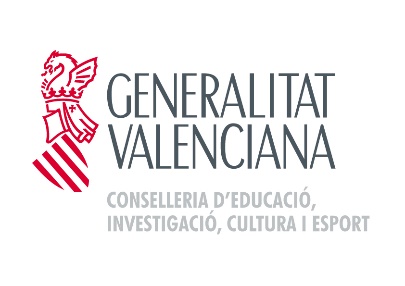 IES  SAN VICENTECódigo de centro: 03008423Página web: www.iessanvicente.comE-mail: 03008423@gva.esC/ Lillo Juan, 12803690 San Vicente del Raspeig (Alicante)Telf.: 965 93 65 05 Fax: 965 93 65 06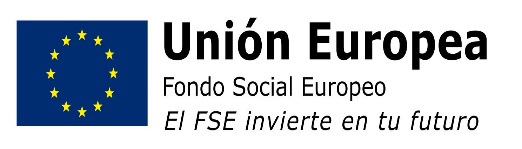 DATOSDATOSDATOSDATOSCOGNOMS/APELLIDOSNON/NOMBRENON/NOMBRENIFAlumnes en el Centre/Alumnos/as en el CentroAlumnes en el Centre/Alumnos/as en el CentroAlumnes en el Centre/Alumnos/as en el CentroAlumnes en el Centre/Alumnos/as en el CentroE-mailE-mailTelèfon/TeléfonoTelèfon/Teléfono